FUNDING TO SUPPORT TRAINING AND DEVELOPMENT FOR THE SOCIAL CARE WORKFORCE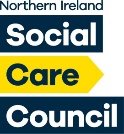 The Department of Health has approved funding to support accredited training to help develop capacity and capability within the social care workforce. This funding will focus on supporting people at different stages on their social care career pathway by improving access to training, support and learning resources.As part of the overall funding, support is available to Independent and Third Sector providers (with no age restrictions) to pay for the following qualifications:Level 3 Award in Education & Training, also known as ‘Train The Trainer’Level 4 Certificate in Principles of Leadership and Management in Adult Social CareFunding is not available to pay for staff time to complete the qualifications or for backfill.These qualifications need be sourced by providers. Should you require any further information about these qualifications please contact Meta.Keenan@niscc.hscni.net or Mervyn.Bothwell@niscc.hscni.net )In making application for funding, providers must agree to the following conditions:Re Level 3 Award in Education & Training (Train The Trainer):Provide evidence of completion of Train The Trainer by 28 February 2022Provide plans of the number of staff to receive training from Train The Trainers and associated subject areas by 28 February 2022; see attached spreadsheetProvide evidence of delivery of in-house training via Train The Trainer, including numbers of social care staff trained, by 30 June 2022 Provide evidence of impact and outcomes by completing short surveys that will be issued by the Social Care CouncilRe  Level 4 Certificate in Principles of Leadership and Management in Adult Social Care:Provide evidence of commencement of qualification by 28 February 2022Provide evidence of completion of qualification by 29 December 2022Provide evidence of impact and outcomes by completing short surveys that will be issued by the Social Care CouncilApplications will be treated on ‘first come-first served basis and must be made by returning the attached proforma to Mervyn.Bothwell@niscc.hscni.net by 5pm on 30 November 2021.To ensure that the limited funds are maximised, providers will be able to apply for a maximum of two Level 3 (Train The Trainer) Awards and two Level 4 Certificates per organisation.Indicative successful applications will be notified by 10 December 2021 with providers being re-imbursed by 31 March 2022 if the above 28 February conditions have been met.Social Care Council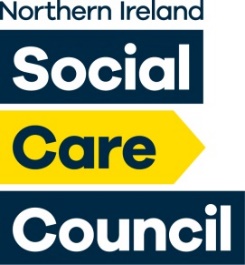 APPLICATION FOR FUNDING TO SUPPORT TRAINING & DEVELOPMENT FOR SOCIAL CARE WORKERS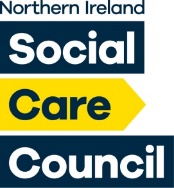 APPLICATION FOR FUNDING TO SUPPORT TRAINING & DEVELOPMENT FOR SOCIAL CARE WORKERSPlease note that all sections must be completed before payment can be considered.Costs can only be claimed for Social Care staff who are registered with the Social Care Council (SCC).Please return, via email, to:Mervyn BothwellProfessional AdvisorSocial Care CouncilMervyn.Bothwell@niscc.hscni.netby 5pm on 30 November 2021ORGANISATION DETAILS:           QUALIFICATIONS APPLIED FOR:  TRAINING PROVIDER/S FOR LEVEL 3 AWARD IN EDUCATION & TRAINING-TRAIN THE TRAINER:TRAINING PROVIDER/S FOR LEVEL 4 CERTIFICATE IN PRINCIPLES OF LEADERSHIP & MANAGEMENT IN ADULT SOCIAL CARE:   PARTICIPANTS UNDERTAKING QUALIFICATIONS:*Checks will be undertaken to verify active membership against the current SCC Register  INDICATIVE NUMBERS OF SOCIAL CARE STAFF TO RECEIVE TRAINING VIA TRAIN THE TRAINER: SUBJECT AREAS TO BE DELIVERED BY SUCCESSFULLY FUNDED TRAIN THE TRAINERS: PROVIDER AGENCY VERIFICATION:I declare that the information provided is accurate and agree to audit checks if necessary.__________________________________        Chief Executive/Director signature__________________________________                ______________________Name & Job title                                                             Date            __________________________________________________________FOR SCC OFFICE USE ONLY:Date received by SCC:  ______________________________SCC PROCESSING:Action taken:Returned requesting more detail: Y/NRecommended for approval: Y/NRecommended for rejection and reason/s: ________________________________________                                                                             ________________________________________                                                                             ________________________________________                                                                             _________________________________________________________________________                 _____________________Signature                                                                        DateProject Support WorkerAPPROVED? Y/N: ___________________________________                  ____________________Signature                                                                             DateMervyn BothwellProfessional AdviserNAME OF ORGANISATIONORGANISATION ADDRESSPOST CODETELEPHONECONTACT NAMECONTACT E-MAIL ADDRESSCONTACT TELE/MOBILE NOYES/NONUMBER APPLIED FOR (max of 2 per Qualification)Level 3 Award in Education & Training-Train The TrainerLevel 4 Certificate in Principles of Leadership & Management in Adult Social CareNAME OF TRAINING PROVIDERCONTACT DETAILS OF TRAINING PROVIDER/SCONTACT DETAILS OF TRAINING PROVIDER/SCONTACT DETAILS OF TRAINING PROVIDER/SDATES OF TRAININGNAME OF TRAINING PROVIDER CONTACT DETAILS OF TRAINING PROVIDER/SCONTACT DETAILS OF TRAINING PROVIDER/SCONTACT DETAILS OF TRAINING PROVIDER/SDATES OF TRAININGNAMEJOB TITLESCC REGISTRATION NUMBERACTIVE REGISTRATION? Y/N*TITLE OF QUALIFICATIONCOST including VAT. 1.£2.£3.£4.£TOTAL BEING CLAIMED£LEVEL OF STAFFNUMBER OF STAFFFront Line WorkersSupervisors ManagersTOTAL NUMBERSUBJECT AREAS1.2.3.4.5.6.7.8.9.10.